Elément de raccordement symétrique avec joint roulant USS 160-100Unité de conditionnement : 1 pièceGamme: K
Numéro de référence : 0055.0482Fabricant : MAICO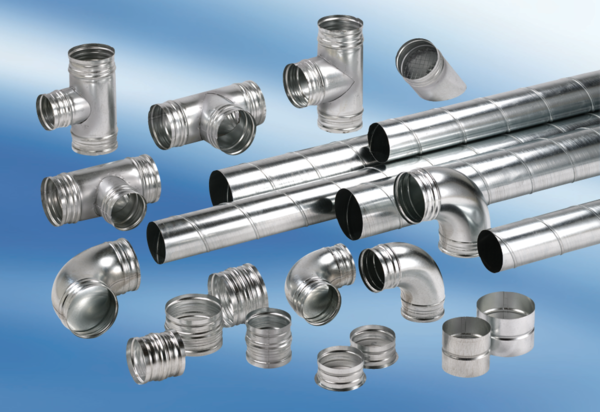 